УКРАЇНАПАВЛОГРАДСЬКА   МІСЬКА  РАДАДНІПРОПЕТРОВСЬКОЇ  ОБЛАСТІ(19 сесія VІІІ скликання)РІШЕННЯвід 22.02.2022р.				                               №627-19/VІІIПро надання у користування земельних ділянокКеруючись п.34 ч.1 ст.26 Закону України "Про місцеве самоврядування                       в Україні", ст.ст.12,93,120,123,141 Земельного кодексу України, ст.7 Закону України "Про оренду землі", Законом України "Про державну реєстрацію   речових   прав   на   нерухоме   майно   та   їх   обтяжень",   Законом   України  "Про   Державний   земельний   кадастр",   рішенням 34 сесії  VII скликання від 13.02.2018р. №1062-34/VII "Про затвердження переліку назв вулиць, провулків, проїздів, проспектів, бульварів, площ у місті Павлоград", розглянувши заяви фізичних та юридичних осіб, міська рада В И Р І Ш И Л А :Припинити дію договору оренди земельної ділянки:1.1 на вул.Сташкова,1б, площею 0,1225 га, кадастровий номер 1212400000:01:007:0055, укладеного з Дочірнім підприємством Дніпропетровської обласної спілки споживчих товариств "Центральний ринок" м.Павлоград та зареєстрованого 26.03.2010р. за №041011300022, у зв'язку зі зміною власника об'єкту нерухомого майна та переходом права власності на нерухоме майно, згідно поданої заяви. Зобов'язати ДП ДОССТ "Центральний ринок" м.Павлоград (ідентифікаційний код хххххххх), у місячний термін, з моменту прийняття даного рішення, забезпечити державну реєстрацію припинення  права оренди земельної ділянки.1.2 на вул.Сташкова,1-б, площею 0,0035 га, кадастровий номер 1212400000:01:007:0068, укладеного з Дочірнім підприємством Дніпропетровської обласної спілки споживчих товариств "Центральний ринок" м.Павлоград та зареєстрованого 04.07.2013р. за №1731895, у зв'язку зі зміною власника об'єкту нерухомого майна та переходом права власності на нерухоме майно, згідно поданої заяви. Зобов'язати ДП ДОССТ "Центральний ринок" м.Павлоград (ідентифікаційний код хххххххх), у місячний термін, з моменту прийняття даного рішення, забезпечити державну реєстрацію припинення  права оренди земельної ділянки.1.3 на вул.Преображенська,1, площею 4,1287 га, кадастровий номер 1212400000:03:013:0075, укладеного з Товариством з обмеженою відповідальністю "ДАРПАК" та зареєстрованого 18.11.2021р. за №45176845, у зв'язку зі зміною власника об'єкту нерухомого майна та переходом права власності на нерухоме майно, згідно поданої заяви. Зобов'язати ТОВ "ДАРПАК" (ідентифікаційний код хххххххх), у місячний термін,              з моменту прийняття даного рішення, забезпечити державну реєстрацію припинення  права оренди земельної ділянки.2. Надати земельну ділянку, зареєстровану в Державному земельному кадастрі, право власності на яку зареєстровано у Державному реєстрі речових прав на нерухоме майно,                без зміни її меж та цільового призначення:2.1 Товариству з обмеженою відповідальністю "Ринок Павлоградський" (ідентифікаційний код хххххххх), у зв'язку зі зміною власника об'єкту нерухомого майна,   на вул.Сташкова,1б, площею 0,1225 га, кадастровий номер 1212400000:01:007:0055,                     для обслуговування будівель та споруд ринку, вид цільового призначення земель                  (КВЦПЗ) - 03.10 - (для будівництва та обслуговування будівель ринкової інфраструктури (адміністративних будинків, офісних приміщень та інших будівель громадської забудови, які використовуються для здійснення підприємницької та іншої діяльності, пов’язаної                     з отриманням прибутку), землі житлової та громадської забудови, в оренду строком                     на 25 (двадцять п'ять) років.Строк оренди на даний термін встановлений на підставі голосування депутатів на сесії Павлоградської міської ради.Визначити річну орендну плату за користування цією земельною ділянкою в розмірі 3% від грошової оцінки земельної ділянки згідно порядку встановлення розмірів орендної плати за земельні ділянки, які розташовані на території міста Павлоград, затвердженого рішенням сесії Павлоградської міської ради  від 30.06.2021р. №292-10/VIII.2.2 Товариству з обмеженою відповідальністю "Центральний ринок м.Павлограда" (ідентифікаційний код хххххххх), у зв'язку зі зміною власника об'єкту нерухомого майна,                                              на вул.Сташкова,1-б, площею 0,0035 га, кадастровий номер 1212400000:01:007:0068,                для обслуговування будівлі торговельного павільйону, вид цільового призначення земель (КВЦПЗ) - 03.07 - (для будівництва та обслуговування будівель торгівлі), землі житлової та громадської забудови, в оренду строком на 25 (двадцять п’ять) років.Строк оренди на даний термін встановлений на підставі голосування депутатів на сесії Павлоградської міської ради.Визначити річну орендну плату за користування цією земельною ділянкою в розмірі 8% від грошової оцінки земельної ділянки згідно порядку встановлення розмірів орендної плати за земельні ділянки, які розташовані на території міста Павлоград, затвердженого рішенням сесії Павлоградської міської ради  від 30.06.2021р. №292-10/VIII.2.3 Товариству з обмеженою відповідальністю "Трипільський пакувальний комбінат" (ідентифікаційний код хххххххх), на вул.Преображенська,1, площею 4,1287 га, кадастровий номер 1212400000:03:013:0075, для обслуговування виробничих будівель та споруд,                  вид цільового призначення земель (КВЦПЗ) - 11.02 - (для розміщення та експлуатації основних, підсобних і допоміжних будівель та споруд підприємств переробної, машинобудівної та іншої промисловості), землі промисловості, транспорту, зв'язку, енергетики, оборони та іншого призначення, в оренду строком на 25 (двадцять п'ять) років.Строк оренди на даний термін встановлений на підставі голосування депутатів на сесії Павлоградської міської ради.Визначити річну орендну плату за користування цією земельною ділянкою в розмірі 4% від грошової оцінки земельної ділянки згідно порядку встановлення розмірів орендної плати за земельні ділянки, які розташовані на території міста Павлоград, затвердженого рішенням сесії Павлоградської міської ради  від 30.06.2021р. №292-10/VIII.2.4 Комунальному підприємству "Управління ринками" Павлоградської міської ради (ідентифікаційний код хххххххх), на вул.Дніпровська в районі будинку 115, площею                          0,0464 га, кадастровий номер 1212400000:02:035:0020, для розміщення та експлуатації будівель і споруд автомобільного транспорту та дорожнього господарства, вид цільового призначення земель (КВЦПЗ) - 12.04 - (для розміщення та експлуатації будівель і споруд автомобільного транспорту та дорожнього господарства), землі промисловості, транспорту, зв'язку, енергетики, оборони та іншого призначення, в постійне користування.2.5 Товариству з обмеженою відповідальністю науково-виробничому підприємству "ВІТАЛ" (ідентифікаційний код хххххххх), на вул.Терьошкіна,32, площею 1,7328 га, кадастровий номер 1212400000:03:023:0086, для виробництва пластмасового, металевого та іншого обладнання, вид цільового призначення земель (КВЦПЗ) - 11.02 - (для розміщення та експлуатації основних, підсобних і допоміжних будівель та споруд підприємств переробної, машинобудівної та іншої промисловості), землі промисловості, транспорту, зв'язку, енергетики, оборони та іншого призначення, в оренду строком на 10 (десять) років.Строк оренди на даний термін встановлений на підставі голосування депутатів на сесії Павлоградської міської ради.Визначити річну орендну плату за користування цією земельною ділянкою в розмірі 4% від грошової оцінки земельної ділянки згідно порядку встановлення розмірів орендної плати за земельні ділянки, які розташовані на території міста Павлоград, затвердженого рішенням сесії Павлоградської міської ради  від 30.06.2021р. №292-10/VIII.Договір оренди земельної ділянки, укладений з ТОВ НВП "ВІТАЛ" на земельну ділянку площею 1,7328 га, на вул.Терьошкіна,32, кадастровий номер 1212400000:03:023:0086, зареєстрований 23.02.2012р. за №121240004000105, вважати таким, що втратив чинність.2.6 Фізичній особі-підприємцю Василенку Сергію Івановичу (ідентифікаційний номер хххххххххх), на вул.Плеханова,11/К-1, площею 0,2235 га, кадастровий номер 1212400000:02:066:0162, для виробництва готових кормів для тварин, що утримуються на фермах, вид цільового призначення земель (КВЦПЗ) - 11.02 - (для розміщення та експлуатації основних, підсобних і допоміжних будівель та споруд підприємств переробної, машинобудівної та іншої промисловості), землі промисловості, транспорту, зв'язку, енергетики, оборони та іншого призначення, в оренду строком на 15 (п'ятнадцять) років.Строк оренди на даний термін встановлений на підставі голосування депутатів на сесії Павлоградської міської ради.Визначити річну орендну плату за користування цією земельною ділянкою в розмірі 4% від грошової оцінки земельної ділянки згідно порядку встановлення розмірів орендної плати за земельні ділянки, які розташовані на території міста Павлоград, затвердженого рішенням сесії Павлоградської міської ради  від 30.06.2021р. №292-10/VIII.Договір оренди земельної ділянки, укладений з ФОП Василенко С.І. на земельну ділянку площею 0,2235 га, на вул.Плеханова,11/К-1, кадастровий номер 1212400000:02:066:0162, зареєстрований 28.12.2012р. за №121240004000344, вважати таким, що втратив чинність.2.7 Фізичній особі-підприємцю Клименку Миколі Івановичу (ідентифікаційний номер хххххххххх), на вул.Центральна,53, площею 0,0200 га, кадастровий номер 1212400000:02:027:0063, для обслуговування нежитлової будівлі, вид цільового призначення земель (КВЦПЗ) - 03.07 - (для будівництва та обслуговування будівель торгівлі), землі житлової та громадської забудови, в оренду строком на 25 (двадцять п’ять) років.Строк оренди на даний термін встановлений на підставі голосування депутатів на сесії Павлоградської міської ради.Визначити річну орендну плату за користування цією земельною ділянкою в розмірі 4% від грошової оцінки земельної ділянки згідно порядку встановлення розмірів орендної плати за земельні ділянки, які розташовані на території міста Павлоград, затвердженого рішенням сесії Павлоградської міської ради  від 30.06.2021р. №292-10/VIII.Договір оренди земельної ділянки, укладений з ФОП Клименко М.І. на земельну ділянку площею 0,0200 га, на вул.Центральна,53, кадастровий номер 1212400000:02:027:0063, зареєстрований 03.02.2011р. за №12124000400010, вважати таким, що втратив чинність.3. Зобов’язати землекористувачів протягом місяця з моменту прийняття даного рішення:3.1 Звернутися до відділу земельно-ринкових відносин для укладання договору оренди земельної ділянки, що надається згідно з п.2 цього рішення.3.2 Забезпечити державну реєстрацію права оренди або права постійного користування на земельну ділянку, що надається згідно з п.2 цього рішення.4. Використовувати надану земельну ділянку за цільовим призначенням, утримувати її у належному санітарному стані, постійно проводити роботи з прибирання та благоустрою наданої і прилеглої території.5. Забезпечити збереження та вільний доступ до мереж інженерних комунікацій, які проходять по наданій території, для проведення ремонтних та профілактичних робіт.6. У разі виникнення цивільно-правових відносин по забудові, звернутись у міську раду  в місячний термін з клопотанням на переоформлення земельної ділянки.7. Невиконання пункту 4 даного рішення тягне за собою застосування штрафних санкцій згідно з Кодексом України про адміністративні правопорушення.8. Забезпечити:- виконання вимог Постанови КМУ від 28.12.01р. №1789, від 01.08.06р. №1045;- виконання вимог Закону України "Про охорону земель".9. При необхідності знищення або пошкодження дерев і чагарників згідно постанови Кабміну від 28.12.2001 року №1789 погодити розмір шкоди з управлінням екології та природних ресурсів у Дніпропетровській області та органів, які відповідають за стан зелених насаджень, та згідно постанови Кабміну від 01.08.2006р. №1045 погодити порядок видалення дерев, кущів, газонів і квітників.10. При проведенні будівельних робіт землекористувачу отримати спеціальний  дозвіл на зняття та перенесення ґрунтового покриву (родючого шару грунту).11. Рекомендувати Головному управлінню Держгеокадастру у Дніпропетровській області внести відомості до Державного земельного кадастру згідно прийнятого рішення.12. Зняти на доопрацювання питання надання у користування земельної ділянки Товариству з додатковою відповідальністю "Автопромінь" (ідентифікаційний код хххххххх), на вул.Дніпровська,571-а, площею 0,0300 га, кадастровий номер 1212400000:03:014:0055, для обслуговування пункту для зупинки та приміщень кас, вид цільового призначення земель (КВЦПЗ) - 12.04 - (для розміщення та експлуатації будівель і споруд автомобільного транспорту та дорожнього господарства), на підставі голосування депутатів на сесії Павлоградської міської ради.13. Відповідальність щодо виконання даного рішення покласти на начальника відділу земельно-ринкових відносин.14. Загальне керівництво по виконанню даного рішення покласти на заступника міського голови за напрямком роботи.15. Контроль за виконанням рішення покласти на постійну депутатську комісію                              з питань екології, землеустрою, архітектури, генерального планування та благоустрою.Міський голова                                                                                               Анатолій ВЕРШИНА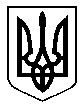 